Fill In The Blanks…	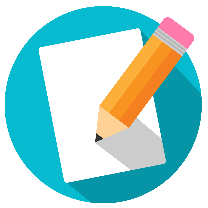 Dividing Algebraic FractionsQuestionWrite as a MultiplicationSimplify Numerator and DenominatorSimplified Answer(where possible)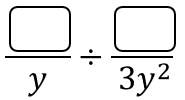 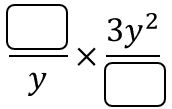 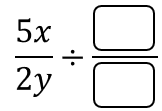 